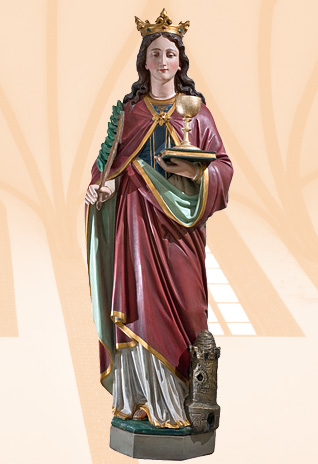 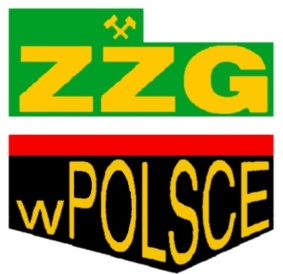 W dniu górniczego święta, tradycyjnej „Barbórki” w imieniu Związku Zawodowego Górników w Polsce wszystkim pracownikom P.G. „SILESIA” i MSE Sp. z o.o. pragniemy złożyć najserdeczniejsze życzenia zdrowia, szczęścia rodzinnego oraz wszelkiej pomyślności w życiu osobistym i zawodowym.Niech Święta Barbara nieustannie otacza Was i Wasze Rodziny swoją opieką, zapewniając poczucia bezpieczeństwa komfortu życia i pewności dnia jutrzejszego.                                                               z górniczym  „Szczęść Boże” 				     Zarząd Międzyzakładowy ZZG w Polsce przy P.G. „SILESIA”Czechowice-Dziedzic, 4 grudnia 2019 r.